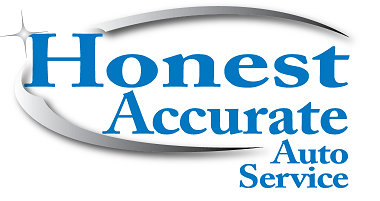 Auto Accident Report Card-Keep In Your Glove BoxAccident Details					Vehicle #2 (for every vehicle involved)- Take a photo of their License, Registration, and Insurance Card!Passengers/InjuriesPolice InformationWitness InformationTake photos of the scene and each vehicle’s damage and document if there is any public property damage (sign, post, guard rails, etc.)HonestAccurateAuto.comSketch where and how this accident occurred.  Note cross streets and direction you and the other vehicle(s) were traveling.  Document anything else that occurred that you noted during the accident (distracted driving, driver appeared intoxicated, etc.)Day/Date/Time AM/PM:Weather/Road Conditions:Location of Accident (cross streets):Accident Details:Driver’s Name:Vehicle ColorDriver’s Home Address:Vehicle MakeDriver’s Phone Number:Vehicle Year and ModelVehicle VIN Number (take picture):Insurance Company/ Policy NumberDriver License Number:Insurance AgentLicense Plate NumberInsurance Phone #Your Vehicle # of Passengers:Other Vehicle # of Passengers:Name:Name:Phone #:Phone #:Injuries:Injuries:Officer’s Name:Phone #:Badge #:Precinct or Dept Name:Name:Name:Address:Address:Phone #:Phone #:Did they take Pictures? Did they take Pictures? 